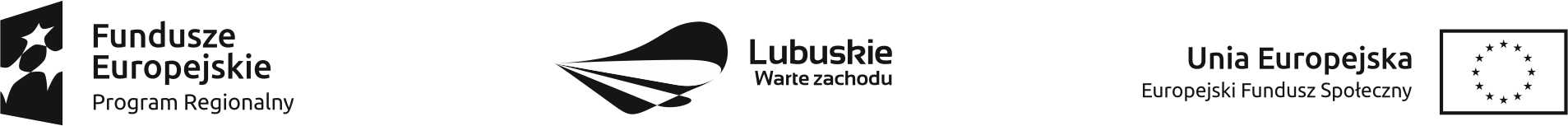  Załącznik nr 1_______________________			                       _______________________________    Pieczęć Wykonawcy						             Miejscowość, dataNazwa Wykonawcy …………………………………………………………………….Adres Wykonawcy ………………………………………………………………………NIP:……………………………….. REGON……………………………………………Telefon ……………………………………………………………………………………Fax …………………………………………………………………………………………E-mail ………………………………………………………………………………………OFERTADziałając w imieniu: …………………………………………………………………………………………………………………………………………………………….…………………………………………………………...……………………………………………………………………………………………………………                                                           (nazwa i adres Wykonawcy) Wykonawca zobowiązuje się do zorganizowania i koordynowanie praktyk/staży 
wraz z wypłaceniem stypendium dla uczniów Zespołu Szkół im Marii Skłodowskiej- Curie
 w Kostrzynie nad Odrą u pracodawców lub przedsiębiorców w zawodach technik  ekonomista, technik hotelarstwa, technik logistyk.SKŁADAMY OFERTĘ na wykonanie przedmiotu zamówienia zgodnie ze specyfikacją istotnych warunków zamówienia, a mianowicie:Oświadczenie dotyczące postanowień warunków zamówienia:1. Oświadczamy, że zapoznaliśmy się z  Opisem przedmiotu zamówienia na usługi społeczne, nie wnosimy żadnych zastrzeżeń oraz uzyskaliśmy niezbędne informacje do przygotowania oferty.3. Oświadczamy, że załączone do Opisu przedmiotu zamówienia wymagania stawiane wykonawcy 
oraz postanowienia umowy zostały przez nas zaakceptowane bez zastrzeżeń i zobowiązujemy się 
w przypadku wyboru naszej oferty do zawarcia umowy w miejscu i terminie wyznaczonym przez Zamawiającego. 4. Oświadczam/ oświadczamy, że nie należę/ nie należymy do żadnej grupy kapitałowej, o której mowa w art. 24 ust. 1 pkt 23 ustawy Prawo zamówień publicznych.Pełnomocnik w przypadku składania oferty wspólnejNazwisko, imię ..........................................................................................................................................Stanowisko .................................................................................................................................................Telefon...................................................Fax.................................................................................Zakres:- do reprezentowania w postępowaniu i zawarcia umowyZastrzeżenie WykonawcyNiżej wymienione dokumenty składające się na ofertę nie mogą być ogólnie udostępnione:…………………………………………………………………………………………………………………………………………………………………………………………………………………………Inne informacje Wykonawcy: …………………………………………………………………………………………………………………………………………………………………………………………………………………………Wykonawca zamierza powierzyć następującą część zamówienia podwykonawcom:...................................................................................................................................................................                                                                            ____________________________Pieczęcie i podpisy osób uprawnionych do złożenia ofertyPrzedmiot zamówienia publicznego wartość usługi za 1 ucznia(bez VAT)Stawka podatku VAT (%)Wartość podatku VATWartość usługi brutto za 1 ucznia     (z VAT)Wartość brutto ogółem za 77 uczniów